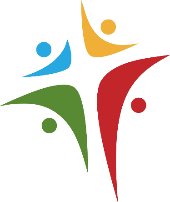 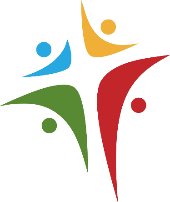 2nd before Advent, 15 November 202010.15am	Online Servicehttps://www.facebook.com/stpetersglenfield/liveReading:	Matthew 25.14-30Songs:	Immortal, invisible	My lighthouse	I will offer up my life	You alone can rescueIf you wish to chat after the service, you can bring your own coffee and biscuit and come to a Zoom meeting. Details on request.Call a local-rate number at any time to hear the most recent online Sunday service.Services and events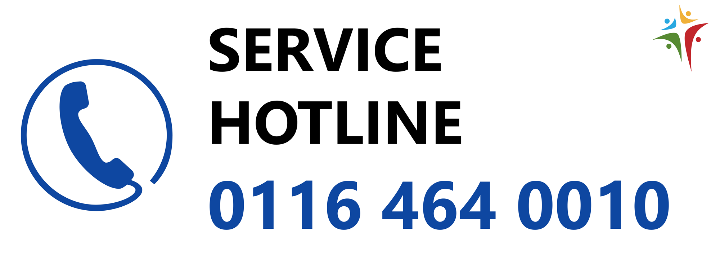 Community Advent CalendarPlease do contact Richard if you’d be able to decorate one window, visible from the pavement, on a particular day during December. It will then need to be left visible until New Year. As some constraints on gathering are likely to remain throughout Christmas, this will be a wonderful way to remind people of the celebration which continues to bring both comfort and joy. LockdownAs a consequence of the renewed lockdown, all in-person services have been suspended until December. We continue with the usual 9.15am Daily Prayer: www.facebook.com/stpetersglenfield/liveDo join in, using either the ‘Time to Pray’ app or the orders of service available at: www.churchofengland.org/prayer-and-worship/join-us-service-daily-prayerPaternity leavePlease forgive any disruption in the usual process of services and news sheets over the next few weeks. We are expecting the Rector to be on two weeks of paternity leave, but the start date is uncertain…News and updatesGivingIf you would like to continue to give to God and the church and make your gifts online then there are two options available:Sign up to give regularly by the Parish Giving Scheme by ringing 0333 002 1271 and giving them the code for St Peter’s: 190619325.Use our online donation page to make a one-off gift: https://bit.ly/spg-donate If you would like help, Andrew Leeson, our treasurer, is happy to hear from people on andyleeson@hotmail.co.ukBible Study GroupThere are currently two opportunities to join an online group working through a book of the Bible week by week. One on a Thursday evening looking at John’s Gospel. One on a Thursday afternoon (beginning 19 November), looking at a book to be decided. If you would like to be part of either of those, please contact Richard.Butterfly DiaryJohn Woolmer is producing ‘Butterfly Diary 1970-2020 (Wonder and Warning)’. (A4, 250pp, 500 photos). UK, Europe, East Africa, Argentina, Japan, Papua New Guinea. If you’re interested contact jstwoolmer@gmail.com or 0116 235 5237.Community of GraceA message from the Community has said how much they enjoyed our cakes and that they are hoping to move premises after the pandemic crisis is over. They send their love and thoughts to everyone at St Peter's. They will keep in touch regarding any future arrangements.PrayersPlease pray for:Lisa and John. Janet, following a knee replacement. Sheila, with a cancer operation. Margaret and her children. Pauline. Brian and Iris. Cheryl. David and Declan. Barbara. Jean Porter. Tao. Sybil. Joyce.Those who are bereaved, including Pam and family, in the loss of Francis, and the family of Wendy.Call to PrayerOn Wednesday 4 November, the Archbishops of Canterbury and York and Bishop of London called the Church of England to prayer for the nation throughout the month of November. Resources to help you pray each day, especially at 6pm if you’re able, can be found at:www.churchofengland.org/more/media-centre/coronavirus-covid-19-guidance-churches/call-prayer-nationCollectHeavenly Lord,you long for the world’s salvation:stir us from apathy,restrain us from excessand revive in us new hopethat all creation will one day be healedin Jesus Christ our Lord. Amen. Leicester Diocese:Night Prayer, also known as Compline (from the Latin for ‘complete’), is the final service of the day in the Christian tradition. It is a contemplative Office that emphasizes spiritual peace. In many monasteries it is the custom to begin the “Great Silence” after compline, during which the whole community, including guests, observes silence throughout the night until the morning service the next day. The Priest in Charge of High and South Framland, The Revd David Cowie, has introduced this as an online service to his benefices during lockdown.He writes: “I’ve been thinking for a while about starting services that could deepen people’s spiritual lives, and with lockdown I felt Night Prayer was the next step.We keep it simple. We start by listening to music as we light candles together; we follow the words from a simple booklet and listen to the Gospel reading for the day; and we spend time in silence as we offer to God the day that is past and the time ahead of us in sleep. Everyone except the leader is muted throughout, to keep the service easy onthe ear.”Please pray for:those exploring old and new ways to deepen their prayer lives;those seeking peace and stillness in the busyness of life.TearfundOn 31 October, Super Typhoon Goni struck the Philippines. At least 24 people were killed, and over 300,000 have fled their homes. A few days later, Hurricane Eta slammed into Central America, causing widespread destruction. Two deadly storms on opposite sides of the world – both signs that something is wrong with our climate.We are in the midst of a record-breaking year for destructive weather. More storms than ever have formed during the Atlantic hurricane season, and it isn’t over yet. In the Pacific and Indian Oceans, typhoons and cyclones have cut short hundreds of lives and caused tens of billions of dollars worth of damage.Tearfund has been helping vulnerable communities to prepare for these threats. In the Philippines, our local church partners have been teaching people how to build stronger houses that can withstand powerful storms. They have also helped communities to diversify their sources of income, so that they’re not solely reliant on crops that may be destroyed.Please prayPray for people who have lost loved ones, homes and businesses because of Super Typhoon Goni and Hurricane Eta. Pray for God’s comfort and provision.Pray that global leaders will make the climate crisis the priority it ought to be – that strong action will be taken quickly.On Sunday 22 November, Tearfund is joining with Christian Aid and CAFOD for an online service of prayer and reflection on the climate crisis. Pray that the event will raise awareness about this important issue.